Додаток 1 до Положення про Бюджет                     					                                    участі Слобожанської 									селищної територіальної									громадиФОРМА ПРОЕКТУреалізація якого планується за рахунок коштів Бюджету участі Слобожанської селищної територіальної громади у 2019 роціДата надходження до Робочої групи   ________________________________________________(заповнюється головою, секретарем або одним з уповноважених членів Робочої групи) Включено до реєстру поданих проектів за № _________________________________________  (заповнюється головою, секретарем або одним з уповноважених членів Робочої групи) ПІБ та підпис особи що реєструє: _________________________________________ (заповнюється головою, секретарем або одним з уповноважених членів)ВСІ ПУНКТИ Є ОБОВ’ЯЗКОВИМИ ДЛЯ ЗАПОВНЕННЯ!1. Назва проекту (не більше 15 слів): Справжні скаути 2. Напрямки проекту (необхідне поставити знак «х»): Напрямки реалізації проектів:3. Місце реалізації проекту (адреса, назва установи/закладу, кадастровий номер земельної ділянки тощо): 
Дніпропетровська область, с.Степове 
4. Мета проекту (не більше 50 слів ) 
Проведення наметового дитячого табору "БлаБлаБла". Для учасників літніх шкільних таборів передбачається, проведення майстер-класів та підсумкових змагань з метою ознайомлення дітей зі скаутингом  та визначення найкращих з опанування навичок безпечної життєдіяльності та опанування природних стихій.5. Опис проекту (основна мета проекту; проблема, на вирішення якої він спрямований; запропоновані рішення; пояснення, чому саме це завдання повинно бути реалізоване і яким чином його реалізація вплине на подальше життя мешканців. Опис проекту не повинен містити вказівки на суб’єкт, який може бути потенційним виконавцем проекту. Якщо проект носить капітальний характер, зазначається можливість користування результатами проекту особами з особливими потребами ): Проект передбачає вирішення питання  наповнення виховної програми літніх шкільних таборів та мотивації вихованців – учасників цих таборів до отримання  життєво важливих та практичних навичок життя у суспільстві з основ безпечної життєдіяльності, екології , краєзнавства, володіння своїм тілом тощо, шляхом організації під час проведення змін на базі шкіл гуртків «БЛАБЛАБЛА»  та проведення підсумкового дитячого 2-х денного наметового табору-змагань «БЛАБЛАБЛА» в одній із зелених зон (берег річки, балка тощо).Розуміючи що вищевказане відбувається з одного боку з причин браку відповідного досвіду та ресурсу вихователів шкіл працюючих в літніх шкільних таборах й також за фактом тотальної соціальної віртуалізації та принципам досягнення цілей в віртуальному світі та мережах, робить неактуальним для більшості дітей питання доцільності практичних навичок та досвіду людини.Ми впевнені  що саме цей проект забезпечить зацікавленість та мотивацію вихованців літніх шкільних таборів долучитися до виховних та змагальних елементів проекту - гуртків «БЛАБЛАБЛА» та наметового табору-змагань «БЛАБЛАБЛА», які базовані на Скаутський методі самоорганізації та виховання дітей, метою яких є залучення дітей вихованців літніх денних таборів та опанування характерних скаутських навичок з подолання природних стихій: Метал, Вогонь, Вода, Дерево й також сама Людина.6. Обґрунтування бенефіціарів проекту (основні групи мешканців, які зможуть користуватися результатами проекту) Цільовою аудиторією цього проекту є загальноосвітні навчальні заклади Слобожанської ОТГ, та саме користувачами проекту будуть діти від 8 до 17 років, які перебувають в літніх  шкільних таборах в канікулярний час та їх батьки, які зацікавлені у організації змістового відпочинку своїх дітлахів.7. Інформація щодо очікуваних результатів в разі реалізації проекту: 
Виховати відповідальних і гідних громадян своєї країни, сприяти розвитку молодих людей для розкриття їх повного фізичного, інтелектуального, громадського та духовного потенціалу. Та розвиток скаутського руху в Слобожанському ОТГ.

8. Бюджет (кошторис) проекту 9. Список з підписами та паспортними даними щонайменше 20 громадян України, віком від 16 років, які зареєстровані на території Слобожанської селищної територіальної громади, що підтверджується офіційними документами, та підтримують цей проект (окрім його авторів), що додається. Кожна додаткова сторінка списку повинна мати таку ж форму, за винятком позначення наступної сторінки (необхідно додати оригінал списку у паперовій формі).  10. Контактні дані автора/авторів пропозиції (проекту), які будуть загальнодоступні, у тому числі для авторів інших пропозицій, мешканців, представників ЗМІ, з метою обміну думками, інформацією, можливих узгоджень і т.д. (необхідне підкреслити): a) висловлюю свою згоду на використання моєї електронної адреси ______________________ для зазначених вище цілей. Підпис особи, що дає згоду на використання своєї електронної адреси ___________________ б) не висловлюю згоди на використання моєї електронної адреси для зазначених вище цілей. Примітка: Контактні дані авторів пропозицій (проектів) (тільки для Слобожанської селищної територіальної громади) зазначаються на зворотній сторінці бланку-заявки, яка є недоступною для громадськості. 11. Інші додатки (якщо необхідно): a) фотографія/ї, які стосуються цього проекту, б) мапа з зазначеним місцем реалізації проекту, в) інші матеріали, суттєві для заявника проекту (креслення, схеми тощо)   Освіта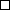   Культура  Благоустрій   Спорт  Дороги, тротуари  Безпека  Охорона здоров'я  Соціальний захист  Охорона навколишнього                                  середовища X Інше (дозвілля) № п/пНайменування товарів, робіт (послуг)Ціна Одиниць, шт.Вартість, грн.№ п/пНайменування товарів, робіт (послуг)за одиницю, Одиниць, шт.Вартість, грн.№ п/пНайменування товарів, робіт (послуг)грн.Одиниць, шт.Вартість, грн.№ п/пНайменування товарів, робіт (послуг)Ціна Одиниць, шт.Вартість, грн.№ п/пНайменування товарів, робіт (послуг)за одиницю, Одиниць, шт.Вартість, грн.№ п/пНайменування товарів, робіт (послуг)грн.Одиниць, шт.Вартість, грн.1Палатка х4 (Terra )3990279802Палатка х3 (Terra)3700.04148003Палатка х2 (Тerra)2500250004Коврик (Каремат) х20 120.02024005Мотузка 22.0200м44006Карабіни металеві 300.02060007Системи (страхувальні)500.0525008Репмотузка15.0 300м45009Жумар900.02180010Кроль800.02160011Блок-ролік 760.04304012Восьмєрка 220.07154013Компас 100.010100014Тенти 150.0345015Бензопилка 3600.01360016Ліхтар (акамуляторний )400.0280017Польова кухня VP-7525000.012500018Наплічники 50л1500101500019Спальні мішки 500.010500020Казанок (похідний) 7л600.04240021Топор400.0140022Розкладні столики 8002160022Розкладні стыльці250250023Вудочки (Спінінг)3004120024Байдарка (Neris A-540)1300011300025Страхувальний  жилет200480026 Огороджувална сигнальна стрічка 4.0300м120027Організація та проведення заходу2000020000Всього146310